TUTORIAL PARA REALIZAÇÃO DA CONSULTA CADASTRAL AO e-SOCIALAcesse o site http://consultacadastral.inss.gov.br/Esocial/pages/index.xhtmlClique em “Consulta on-line”: 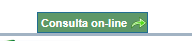 Preencha os dados solicitados e clique em “Adicionar”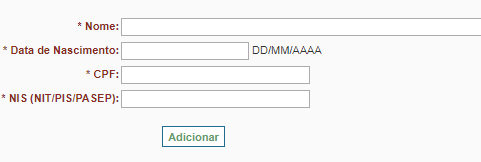 Preencha os caracteres que aparecem na imagem e clique em “Consultar”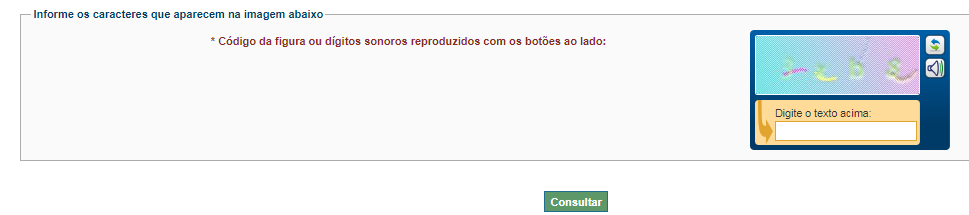 Aparecerá a tela “Resultado”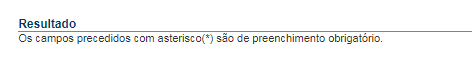 Se o “resultado” for , salve a tela e encaminhe para a Fap, juntamente com o restante da documentação.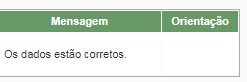 Se o “resultado” for outro, verifique o motivo e, após solicitada a correção no órgão responsável (Caixa Econômica Federal), Agência de Correios etc., repita todo o procedimento até aparecer a informação “os dados estão corretos”. 